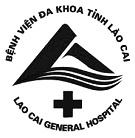 THEO DÕI PHẢN ỨNG CI. MỤC ĐÍCH    	Quy định cách thức mua thuốc hiếm theo yêu cầu điều trị đảm bảo cung ứng đầy đủ, kịp thời phục vụ cho nhu cầu khám, chữa bệnh của bệnh viện.     	Thuốc hiếm là thuốc được chỉ định cho một số lượng hạn chế bệnh nhân, thuốc được quy định tại danh mục thuốc hiếm của Bộ Y Tế.II. PHẠM VI ÁP DỤNG     	Quy trình này chỉ áp dụng cho cung ứng thuốc hiếm theo yêu cầu điều trị lâm sàngIII. TÀI LIỆU VIỆN DẪN    	Thông tư 22/2011-TT-BYT ngày 10 tháng 06 năm 2011 về “Qui định tổ chức và hoạt động của Khoa Dược”   	Thông tư 23/2011/TT-BYT ngày 10 tháng 06 năm 2011về “Hướng dẫn sử dụng thuốc trong các cơ sở y tế có giường  bệnh”   	Quyết định 37/2008/QĐ-BYT ngày 20 tháng 11 năm 2008 về việc “Ban hành danh mục thuốc thuốc hiếm theo yêu cầu điều trị.  	IV. THUẬT NGỮ VÀ TỪ VIẾT TẮT4.1. Giải thích thuật ngữ: Không có4.2. Từ viết tắt:   	 - BYT: Bộ Y Tế  		- NB  : Người bệnhV. NỘI DUNG QUY TRÌNH5.1. Sơ đồ quy trình cung ứng thuốc hiếm5.2. Các rủi ro chính VI. HỒ SƠVII. PHỤ LỤC     	  Phụ lục 1: Danh mục thuốc hiếm theo yêu cầu điều trị quy định tại Quyết định 37/2008/QĐ-BVT     Trách nhiệmCác bước thực hiệnMô tả/Tài liệu liên quan Thời gianBác sỹ khoa lâm sàng-Danh mục thuốc hiếm theo quy định của BYT khi khoa phòng nào có nhu cầu sử dụng, lập dự trù gửi về khoa dược tổng hợp trình giám đốc Ban giám đốc-Theo dự trù tổng hợp của khoa dượcKhoa Dược- Khoa Dược đảm bảo cung ứng thuốc trong vòng 24 giờ- thủ tục mua theo quy trình mua thuốc và kiểm nhập (QT.56.HT)Khoa lâm sàng, khoa dược-Theo quy trình cấp phát thuốc cho bệnh nhân nội trú (QT.53.HT)Khoa dược-Theo quy định tại QT.56.HT, QT.53.HTSTTRủi ro chính có thể xảy raTần xuất xuất hiện (*)Tần xuất xuất hiện (*)Tần xuất xuất hiện (*)Mức độ ảnh hưởng (**)Mức độ ảnh hưởng (**)Mức độ ảnh hưởng (**)Biện pháp đối phóSTTRủi ro chính có thể xảy raThường xuyênThỉnh thoảngHiếm khiLớnVừaNhỏ1Số lượng mua ít các công ty không cung ứng   XXKhoa Dược tìm vài nhà cung cấpTTTên hồ sơ lưuMã hiệuNgười lưuNơi lưuThời gian lưu1.2.3.